Andrieiev Roman ValeriyovichPosition applied for: Electric CadetDate of birth: 23.10.1994 (age: 23)Citizenship: UkraineResidence permit in Ukraine: NoCountry of residence: UkraineCity of residence: KhersonPermanent address: Illicha 88, apt. 64Contact Tel. No: +38 (050) 655-93-36 / +38 (055) 229-73-19E-Mail: roma.andreev.94@inbox.ruU.S. visa: NoE.U. visa: NoUkrainian biometric international passport: Not specifiedDate available from: 29.10.2013English knowledge: GoodMinimum salary: 250 $ per month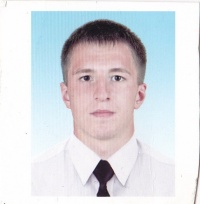 